A COMISSÃO DE ORGANIZAÇÃO, ADMINISTRAÇÃO E FINANÇAS – COAF, reunida ordinariamente no dia 24 de julho de 2020 com participação virtual (à distância) dos (as)  conselheiros (as), nos termos do item 4 da Deliberação Plenária nº 489, de 17 de abril de 2020, c/c o  §3º do artigo 107 do Regimento Interno, no uso das competências conferidas pelo art. 96 do Regimento Interno do CAU/SC, após análise do assunto em epígrafe, eConsiderando que compete a COAF propor, apreciar e deliberar sobre atos normativos relativos à gestão da estratégia organizacional, referente ao atendimento, funcionamento, patrimônio e administração do CAU/SC, conforme inciso I do Art. 96 do Regimento Interno;Considerando que o Conselho de Arquitetura de Santa Catarina possui Portaria Normativa (nº 02/2019) própria que dispõe sobre a concessão de diárias e fornecimento de passagens decorrentes de deslocamento para missão de interesse do CAU/SC, cujas regras compõem o que deve integrar a prestação de contas. Considerando que a Comissão de Organização, Administração e Finanças – COAF do CAU/SC, ao analisar o assunto em reunião realizada em 30/03/2020, verificou a necessidade de alterar conforme proposta de Minuta de Alteração de Portaria Normativa em anexo – (Anexo I).DELIBERA: 1 – Aprovar a minuta que altera a Portaria Normativa 02/2019, conforme anexo I. Com 02 (dois) votos favoráveis dos conselheiros Silvya Helena Caprario e Maurício Andre Giusti (zero) votos contrários; 0 (zero) abstenções e 1 (uma) ausência da Conselheira Rosana Silveira. Florianópolis, 24 de julho de 2020.* Atesta a veracidade das informações nos termos do item 5.1. da Deliberação CD nº 28/2020 do CAU/SC e do item 5.1. da Deliberação Plenária nº 489/2020. ___________________________________________Antonio Couto NunesAssessor Especial da Presidência7ª REUNIÃO ORDINÁRIA DA COAF - CAU/SCFolha de Votação PORTARIA NORMATIVA Nº XX, XX DE FEVEREIRO DE 2020Altera a Portaria Normativa nº 02, de 14 de março de 2019, do CAU/SC, a qual dispõe sobre a concessão de diárias, ajudas de custos e o fornecimento de passagens aéreas decorrentes de deslocamento para missão de interesse do Conselho de Arquitetura e Urbanismo de Santa Catarina - CAU/SC, bem como regulamenta os respectivos procedimentos administrativos e financeiros.A Presidente do Conselho de Arquitetura e Urbanismo de Santa Catarina – CAU/SC, no uso das atribuições que lhe conferem os artigos 35, III, da Lei 12.378/2010 e 149, LVIII, do Regimento Interno do CAU/SC;Considerando a necessidade de revisão da Portaria Normativa nº 02/2019 do CAU/SC, de 14/03/2019 – que regulamenta, no âmbito do CAU/SC, o procedimento administrativo de concessão de diárias e o fornecimento de passagens aéreas decorrentes de deslocamento para missão de interesse do Conselho de Arquitetura e Urbanismo de Santa Catarina - CAU/SC –, à luz, especialmente, de, após a publicação desta Portaria, terem sido percebidas inconsistências e limitações operacionais.CONSIDERANDO o disposto no artigo 2º, §.3º da Lei nº 11.000/2004, o qual estabelece que autoriza os Conselhos Federais a normatizar a concessão de diárias, jetons e auxílios de representação, fixando o valor máximo para todos os Conselhos Regionais;CONSIDERANDO o artigo 2º da Resolução nº 99/2015, que autoriza os presidentes dos CAU/UF a regulamentarem o deslocamento a serviço de empregados e prestadores de serviço;CONSIDERANDO a Cartilha do Tribunal de Contas da União emitida em 25/04/2016, a qual dispõe sobre aspectos relativos a diárias e jetons (ajuda de custo) nos Conselhos de Fiscalização Profissional, recomendando “transparência e boas práticas nos Conselhos de Fiscalização Profissional (Região Sul) – TCU”; CONSIDERANDO as orientações do Tribunal de Contas da União, que as concessões de diárias devem estar vinculadas aos princípios que regem a Administração Pública, notadamente os da razoabilidade, da moralidade, do interesse público e da economicidade dos atos de gestão; CONSIDERANDO a necessidade de uniformização das normas internas do CAU/SC, respeitando as características geográficas e estruturais do Estado de Santa Catarina, bem como, o aperfeiçoamento dos mecanismos de controle sobre o pagamento das respectivas rubricas;CONSIDERANDO o ofício nº 3936/2019-PRDF/4ºOAACOE, referente ao Inquérito Civil nº 1.16.000.000938/2091-22 e Recomendação nº 24/2019, do Ministério Público Federal, encaminhado à Presidência do CAU/BR, em 31 de maio de 2019;CONSIDERANDO o parecer jurídico nº 024/2019 – Assessoria Jurídica CAU/SC.CONSIDERANDO a Deliberação nº XX/2020 da Comissão de Organização, Administração e Finanças do CAU/SC – COAF, de XX/XX/2020, e a Deliberação nº XX do Conselho Diretor, de XX/XX/2020, e a Deliberação Plenária nº XXX, de XX/XX/2020, que aprovaram a alteração da Portaria Normativa nº 02/2019 do CAU/SC nos termos ora propostos;RESOLVE:Art. 1º - A Portaria Normativa nº 02/2019 do Conselho de Arquitetura e Urbanismo de Santa Catarina, publicada no site do Conselho e no seu portal de transparência em 14/03/2019, passa a vigorar com as seguintes alterações:Art. 4º -  ...§ 1º Poderá ser concedido o auxílio hospedagem antes do início do evento quando a previsão de saída do domicílio for anterior às 07h.§ 1º Poderá ser concedido o auxílio hospedagem antes do início do evento quando a previsão de saída do domicílio for anterior às 06h. (Redação conferida pela Portaria Normativa nº XX/2020 do CAU/SC)§ 2º Poderá ser concedido o auxílio hospedagem após o término do evento quando a previsão de chegada no domicílio for após às 21h.§ 2º Poderá ser concedido o auxílio hospedagem após o término do evento quando a previsão de chegada no domicílio for após às 22h. (Redação conferida pela Portaria Normativa nº XX/2020 do CAU/SC)"Art. 12º ...§ 3º Na hipótese de utilização de outros modais de transporte rodoviário tais como, transporte executivo, transporte por aplicativos, vans de turismo, entre outros, terão seu reembolso limitado ao equivalente de uma passagem rodoviária em classe executiva ou equivalente. (Redação conferida pela Portaria Normativa nº XX/2020 do CAU/SC)Art. 16º ...IV – Juntada, quando houver a concessão de auxilio quilometragem, de documento fiscal ou equivalente em nome do favorecido, que comprove a utilização do veículo para o deslocamento em questão (ex:  comprovante de pedágio, abastecimento, “print screen” de aplicativo de GPS); (Redação dada pela Portaria Normativa nº 05, de 15 de agosto de 2019) IV – Juntada de pelo menos 01 (um) documento que comprove o comparecimento do agente ao evento a que foi designado, podendo ser certificado de participação, lista de presença assinada, registro fotográfico ou documento fiscal, em nome do favorecido, comprovando despesa no dia e local do evento. (Redação conferida pela Portaria Normativa nº XX/2020 do CAU/SC)VI -  juntada, quando houver concessão de auxílio locomoção urbana, por táxi ou serviço similar, de documento fiscal em nome do favorecido que comprove a utilização do serviço; (Incluído pela Portaria Normativa nº 05, de 15 de agosto de 2019)VII -  juntada, quando houver concessão de auxílio estacionamento, de documento fiscal em nome do favorecido que comprove a utilização do serviço; (Incluído pela Portaria Normativa nº 05, de 15 de agosto de 2019);VIII - juntada, quando houver concessão de auxílio alimentação, de documento fiscal em nome do favorecido que comprove a utilização deste auxílio; (Incluído pela Portaria Normativa nº 05, de 15 de agosto de 2019);Anexo II – Dos valores dos Auxílios indenizatóriosAplicado reajuste do Art. 21Tabela 1 - Valores no âmbito EstadualTabela 2 – Valores no âmbito Nacional/ Capitais dos estados: DF, SP e RJTabela 3 – Valores no âmbito Nacional/ Demais cidades fora de SCArt. 2º - Revogadas as disposições em contrário, esta Portaria Normativa entra em vigor a partir da sua publicação.Dê-se ciência aos interessados e a quem de direito para que a presente produza seus efeitos. Cumpra-se._______________________________________________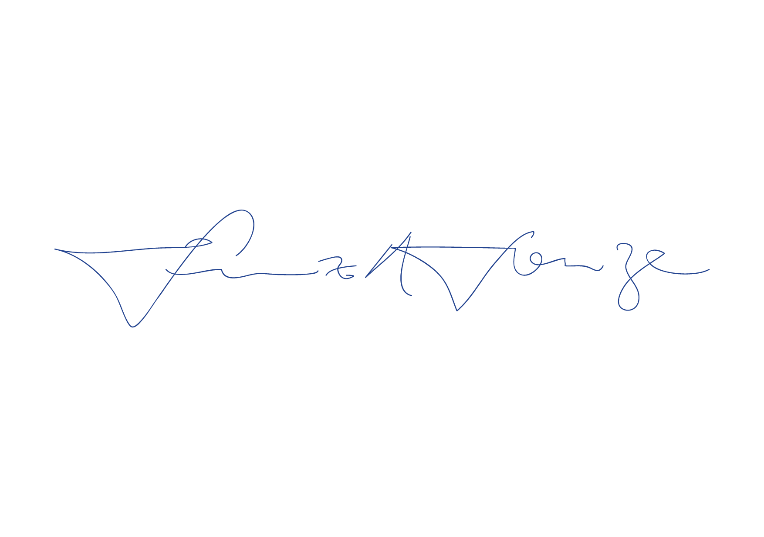 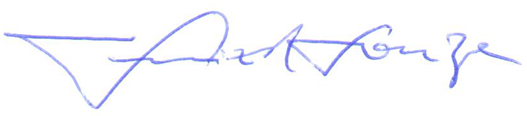 Daniela Pareja Garcia SarmentoArquiteta e UrbanistaPresidente do CAU/SCPublicada em: XX/XX/2020PROCESSO-INTERESSADOConselho de Arquitetura e Urbanismo de Santa CatarinaASSUNTOAlteração Portaria de Diárias  DELIBERAÇÃO Nº 39/2020 – COAF-CAU/SCDELIBERAÇÃO Nº 39/2020 – COAF-CAU/SCConselheiro (representação)VotaçãoVotaçãoVotaçãoVotaçãoConselheiro (representação)SimNãoAbstAusênSilvya Helena Caprario (Coordenadora)xMaurício Andre GiustixRosana SilveiraxHistórico da votaçãoHistórico da votaçãoReunião Da COAF: 7ª Reunião Ordinária de 2020Reunião Da COAF: 7ª Reunião Ordinária de 2020Data: 24/07/2020Matéria em votação: Alteração Portaria de Diárias .Data: 24/07/2020Matéria em votação: Alteração Portaria de Diárias .Resultado da votação: Sim (02) Não (0) Abstenções (0) Ausências (01) Total (03)Resultado da votação: Sim (02) Não (0) Abstenções (0) Ausências (01) Total (03)Ocorrências: Não houve.Ocorrências: Não houve.Secretária da Reunião: Laraue PommereningPresidente da Reunião: Silvya Helena CaprarioDESCRIÇÃOVALORDESCRIÇÃO2020Auxílio Hospedagem269,58Auxílio Alimentação64,70Auxílio Locomoção Urbana37,74Auxílio Quilometragem1,19Auxílio Estacionamento43,92DESCRIÇÃOVALORDESCRIÇÃO2020Auxílio Hospedagem452,90Auxílio Alimentação86,27Auxílio Locomoção Urbana48,52Auxílio Quilometragem1,19Auxílio Estacionamento53,90DESCRIÇÃOVALORDESCRIÇÃO2020Auxílio Hospedagem377,42Auxílio Alimentação75,48Auxílio Locomoção Urbana43,13Auxílio Quilometragem1,19Auxílio Estacionamento53,90